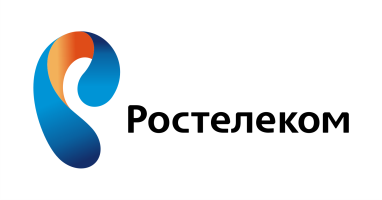 Доступ  к системе Интернет в МБОУ "Школа № 59" осуществляется в сооответстсвии с Договором об оказании услуг связи №5-1-352000168165 от 01.01.2016 г.1.Перечень услуг связи: - Предоставление доступа к сети Интернет    (телематические услуги) и услуг связи по передаче данных.2.Технология предоставления доступа        - FTTx.3. Показатели информатизации образовательного процесса:4.В локальные сети ОУ объединены следующие пользователи:Наименование показателяфактическое значениеКоличество компьютеров всего (без "Компьютер школьников")81Количество компьютеров, используемых в воспитательном процессе3Количество компьютеров, с доступом к сети Internet81Наличие классов, предназначенных для реализации учебного предмета «Информатика и ИКТ»2Количество классов, оборудованных мультимедиапроекторами, электронными досками46Скорость Интернет (в соответствии с договором)от 50  Мб/секНаличие локальных сетей в организации (да/нет)ДаРеквизиты договора ОУ с провайдером сети Интернет Договор с ООО «Ростелеком» ОТ 01.01.2015 № 5-1-16-68165Пользователи сетиМестонахождение ПК ПК, имеющие  доступ к сети Интернет (да/нет)Учителя, обучающиесяКабинет 216, 13 компьютеровдаУчителя, обучающиесяКабинет 213, 13 компьютеровдаУчителя, администрацияКабинеты 102,103,104,105,106,107,библиотека,111,201,202,203,204,205,206,207,208, спортивные залы, 210,211.212,213,214,215,216,301,302.303,304,305,306,307,308,310,312313,314,315,316,317,318,319,320,322,401,402.даБухгалтераКабинет304а, 2 компьютерада